29.01.2019 классный  час посвященный «Жертвам Холокоста» 10-11 класс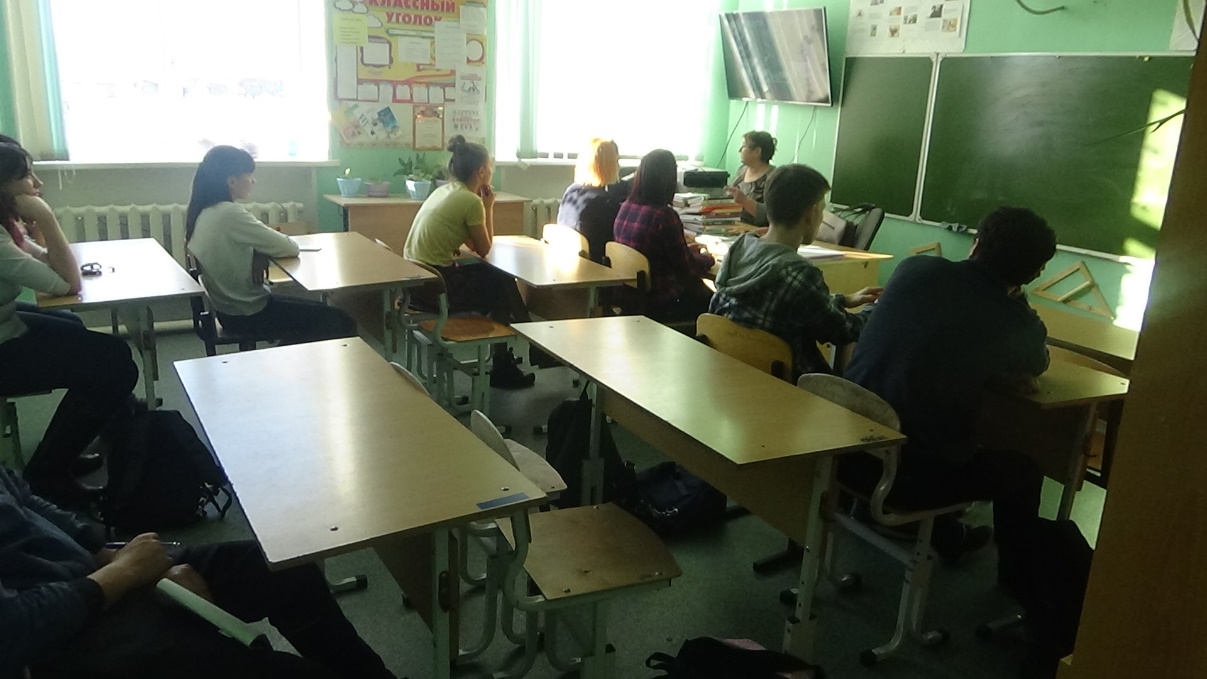 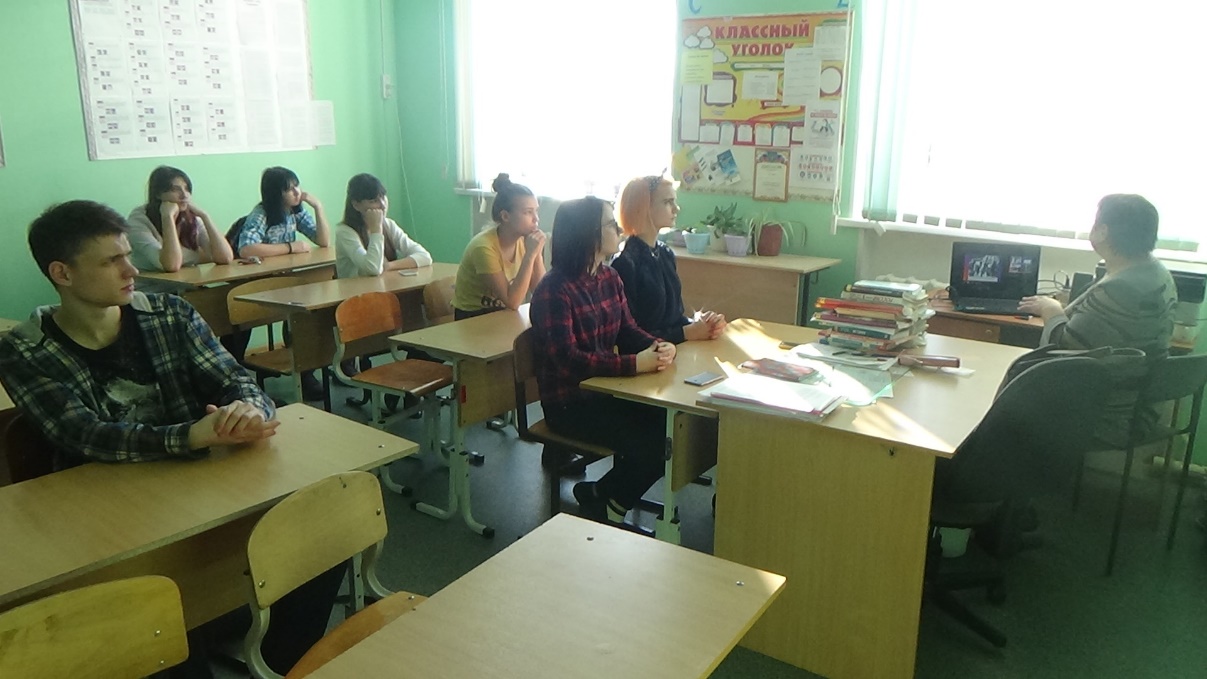 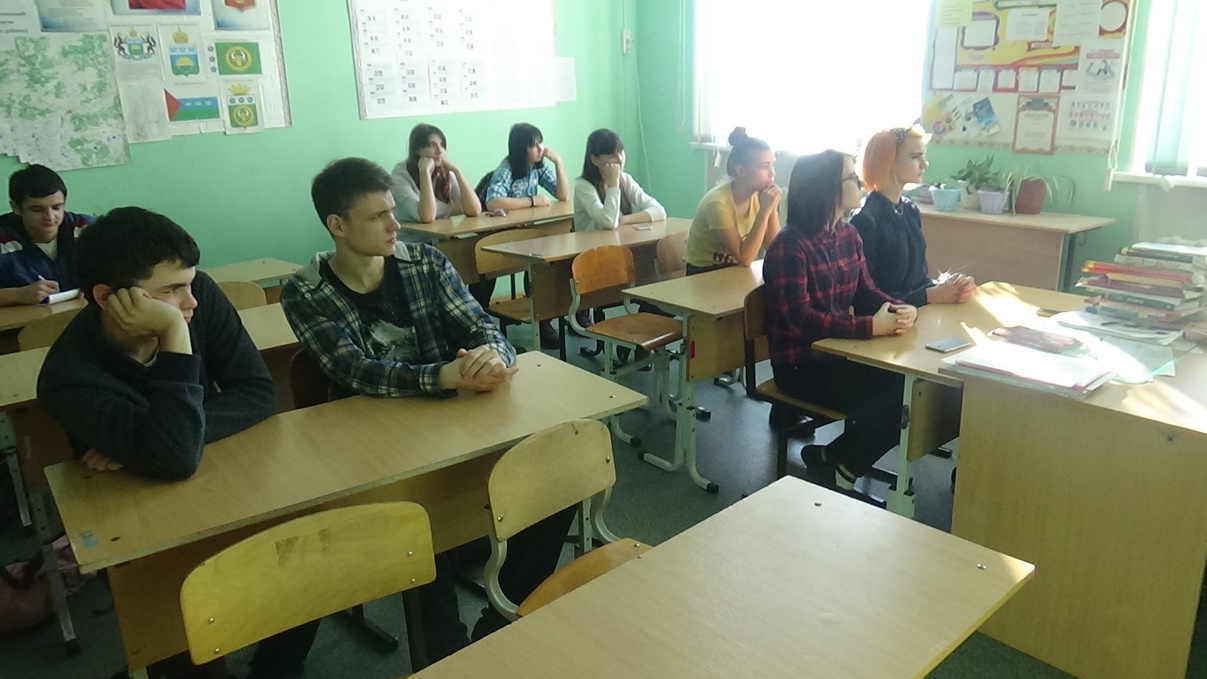 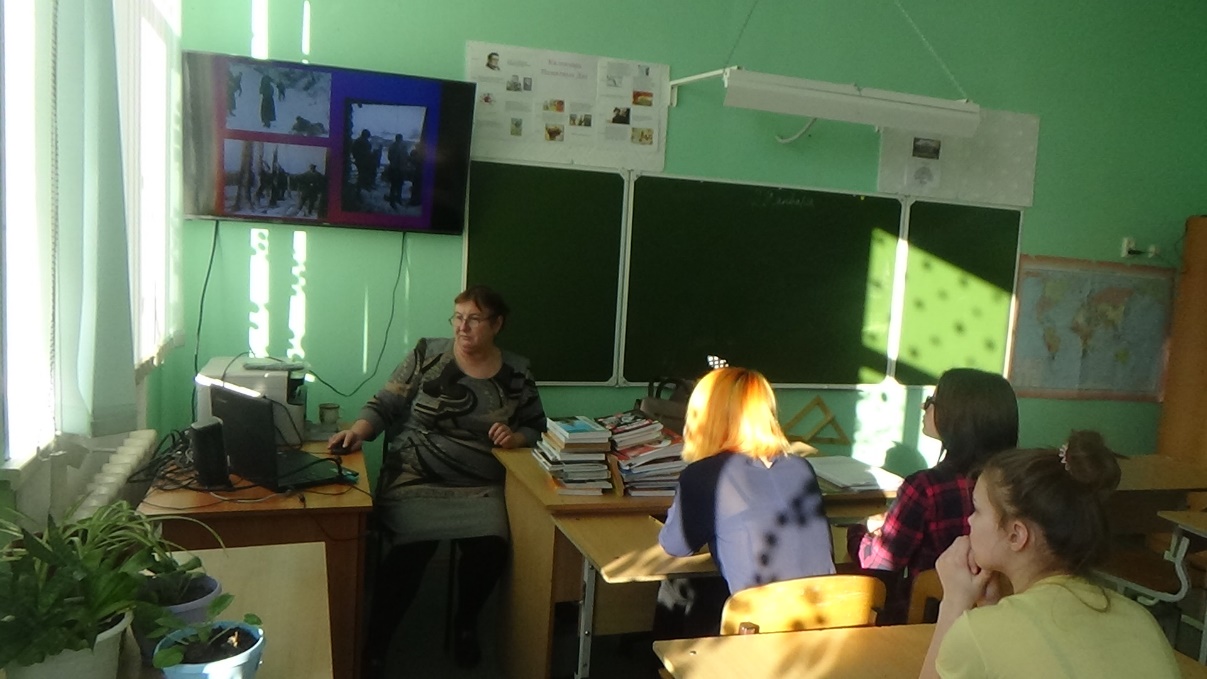 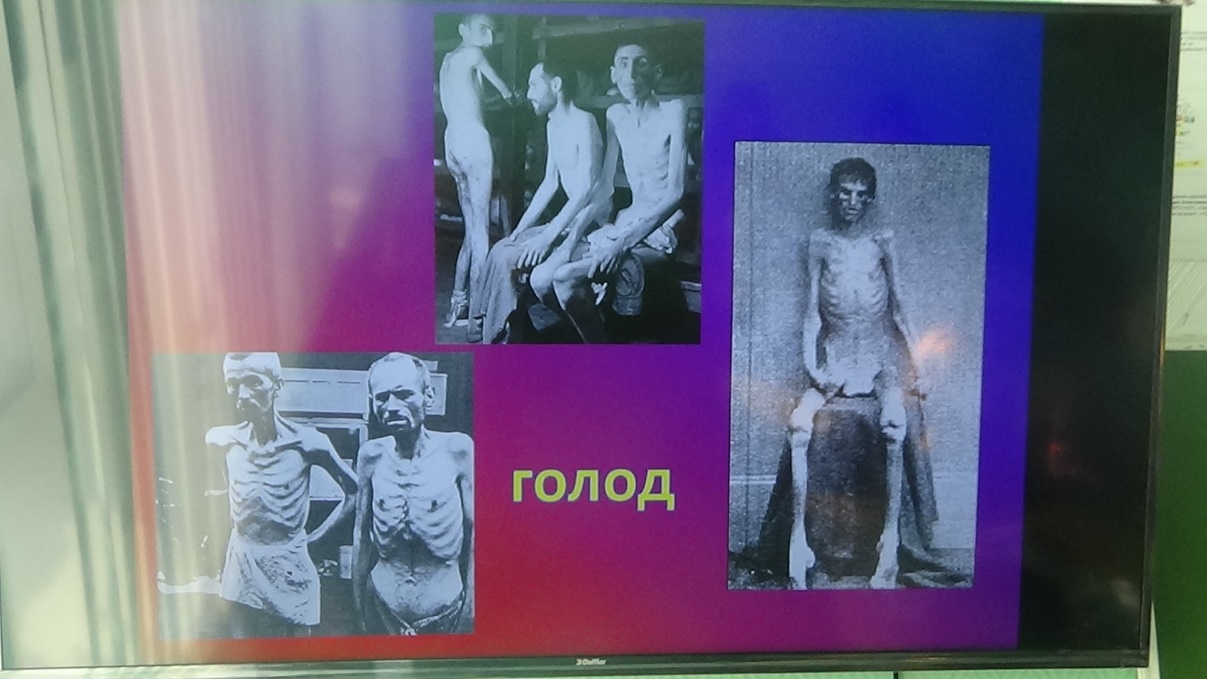 